Pracovní sešity pro 8. ročník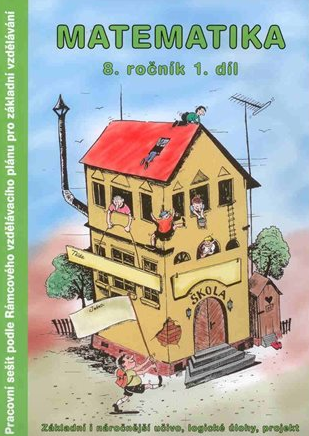 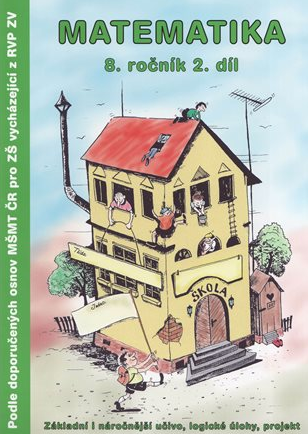 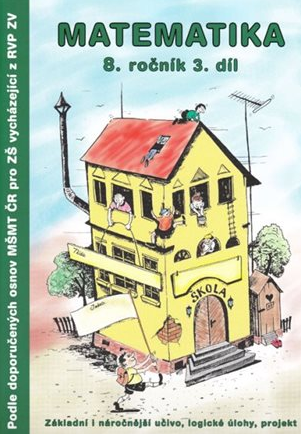 Matematika 8.r. 1. - 3. díl	TV Graphics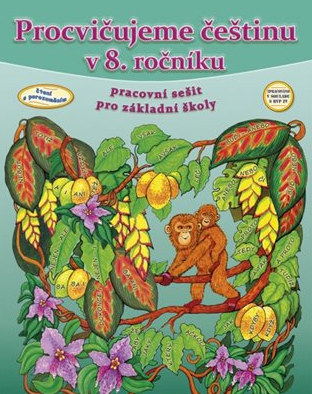 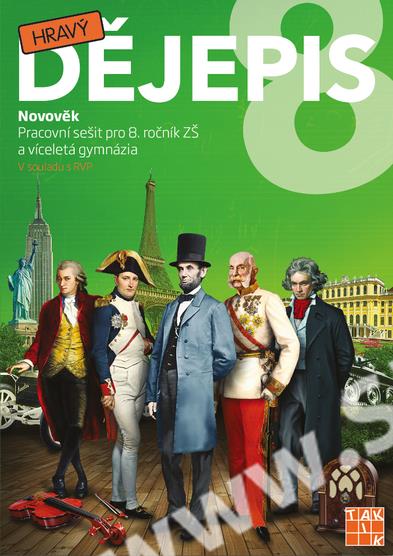 Nová škola - DUHA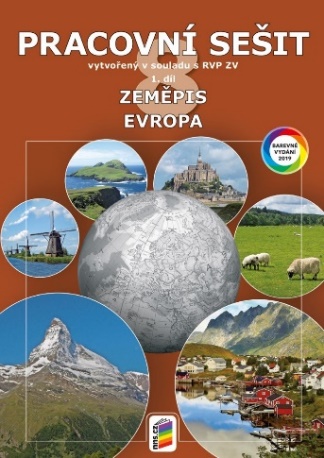 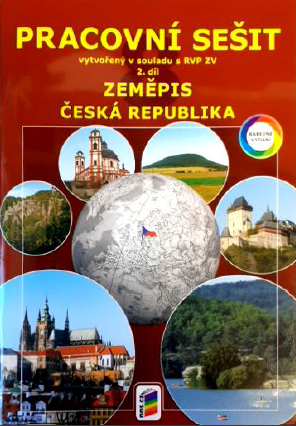 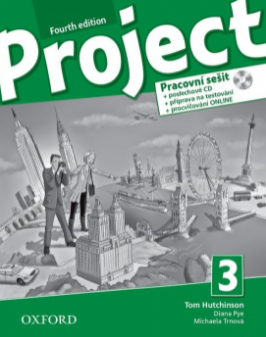 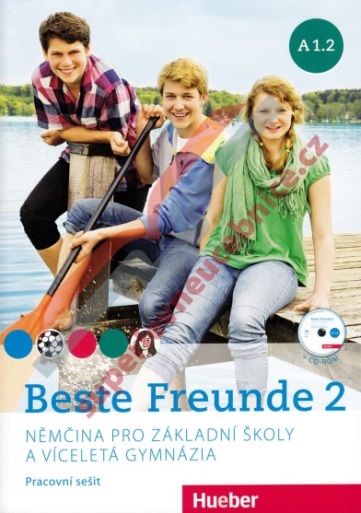 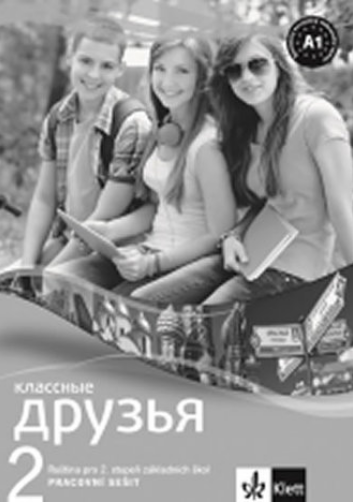 